Lampiran 1. Hasil Identifikasi Tumbuhan 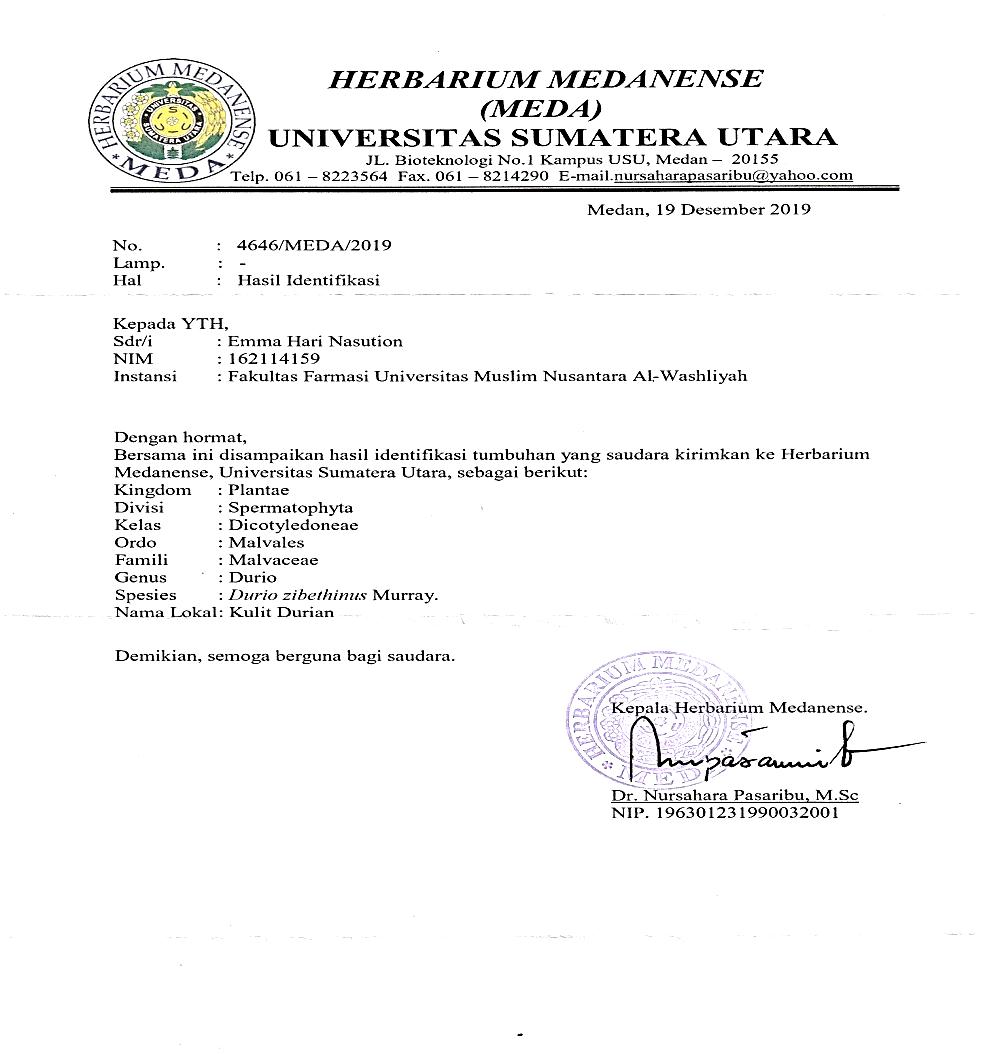 Lampiran 2. Makroskopik Mesocarpium Buah Durian (Durio zibethinus Murr.)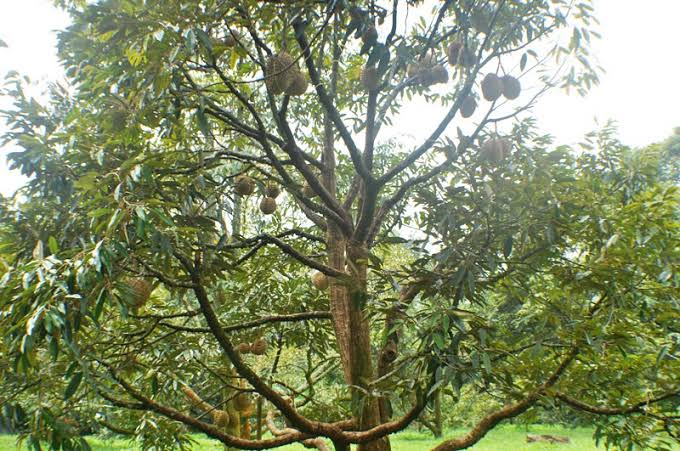     Tanaman Durian (Durio zibethinus Murr.) 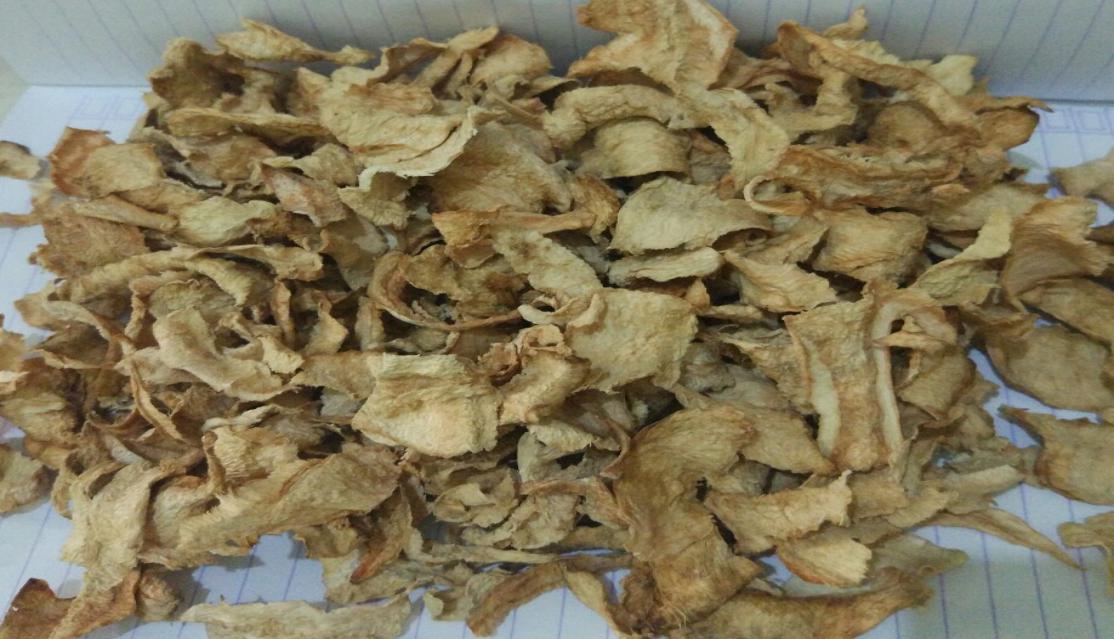         Simplisia Mesocarpium Buah Durian (Durio Zibethinus Murr.)Lampiran 3. Pemeriksaan Mikroskopik Mesocarpium Kulit Buah Durian (Durio zibethinus Murr.) 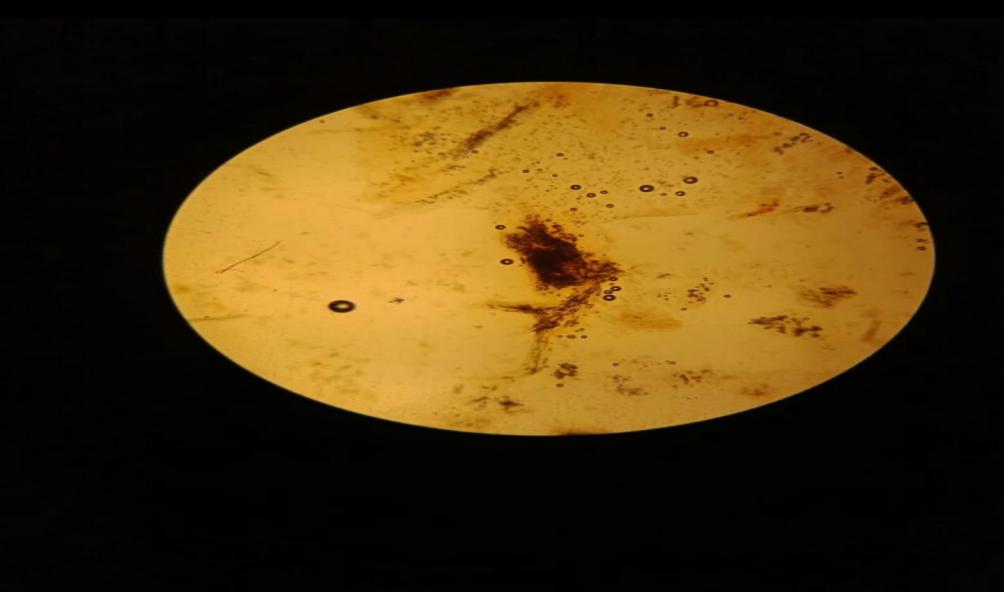 										   (a)										(c)										(b)Perbesaran 10 x 40Keterangan :Butir-butir patiSerat-serat kulit buah durianHablur kalsium oksalat bentuk prismaLampiran 4. Perhitungan Hasil Karakterisasi SimplisiaPerhitungan Kadar AirSampel I	Berat sampel				5 gramV1					1,5 mlV2					1,9 mlKadar air	=  x 100 % = 8 %Sampel IIBerat sampel				5 gramV1				            1,5 mlV2					1,9 mlKadar air	=  x 100 % = 8 %Sampel IIIBerat sampel				5 gramV1					1,3 mlV2					1,7 mlKadar air	=  x 100 % = 8 %Kadar air rata-rata	=  = 8 %Lampiran 4.(Lanjutan) Perhitungan Kadar Sari Larut AirSampel IBerat sampel				5 gramCawan kosong				42,6 gramCawan berisi				42,8 gramKadar sari larut air 	=  x 100 %  = 20 %Sampe IIBerat sampel				5 gramCawan kosong				36,9 gramCawan berisi				37,0 gramKadar sari larut air 	=  x 100 %  = 10 %Sampe IIIBerat sampel				5 gramCawan kosong				35,9 gramCawan berisi				36,1 gramKadar sari larut air 	=  x 100 %  = 20 %Kadar sari larut air rata-rata	=  = 16,67 %Lampiran 4. (Lanjutan) Kadar Sari Larut dalam etanolSampel IBerat sampel				5 gramCawan kosong				42,7 gramCawan berisi 				42,9 gramKadar sari larut dalam etanol	=   x 100 %  = 20 %Sampel IIBerat sampel				5 gramCawan kosong				26,4 gramCawan berisi				26,7 gramKadar sari larut dalam etanol	=   x 100 %  = 30 %Sampel IIIBerat sampel				5 gramCawan kosong				32,7 gramCawan berisi				32,9 gramKadar sari larut dalam etanol	=   x 100 %  = 20 %Kadar sari larut dalam etanol rata-rata  = 23,33 %Lampiran 4. (Lanjutan) Perhitungan kadar abu totalSampel IBerat sampel			 	2 gramkrus kosong				60,09 gramkrus berisi				60,14  gramKadar abu  total =  x 100 %  = 2,5 %Sampel IIBerat sampel				2 gramkrus kosong				58,8 gramkrus berisi 				58,9 gramKadar abu  total =  x 100 %  = 1 %Sampel IIIBerat sampel				2 gramKrus kosong				61,23 gramKrus  berisi 				61,29 gramKadar abu  total =  x 100 %  = 3 %Kadar abu total rata-rata =  = 2,03 %Lampiran 4. (Lanjutan)Penetapan Kadar Abu Tidak Larut Dalam AsamSampel IBerat Sampel				2 gramKrus kosong				60,27 gramKrus berisi				60,3 gramKadar abu tidak larut asam  x 100 % = 1,5 %Sampel IIBerat Sampel				2 gramKrus kosong				59,28 gramKrus berisi				59,3 gramKadar abu tidak larut asam x 100 % = 1 %Sampel IIIBerat Sampel				2 gramKrus kosong				59,24 gramKrus berisi				59,27 gramKadar abu tidak larut asam x 100 % = 1,5 %Kadar abu tidak larut dalam asam rata-rata  = 1,33 %Lampiran 5. Bagan Alir Pembuatan Serbuk Simplisia Mesocarpium Durian					Disortasi basah					Dikeringkan dalam lemari pengering			Sortasi kering			Dihaluskan menggunakan blenderLampiran 6. Bagan Alir Pembuatan Ekstrak Etanol Mesocarpium Durian Dengan Metode Perkolasi.Lampiran 7. Pembuatan Ekstrak Etanol Mesocarpium Buah Durian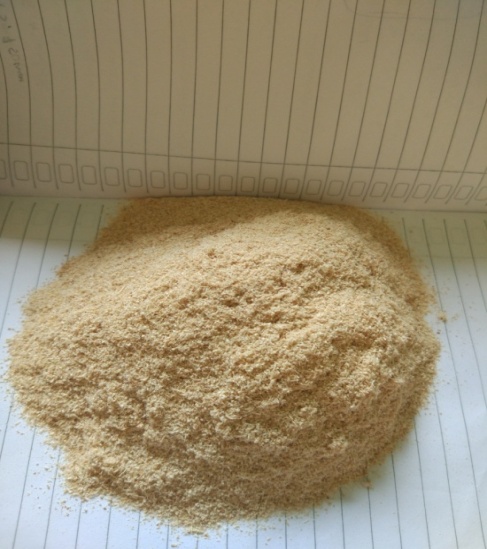 Serbuk Simplisia Mesocarpium Buah Durian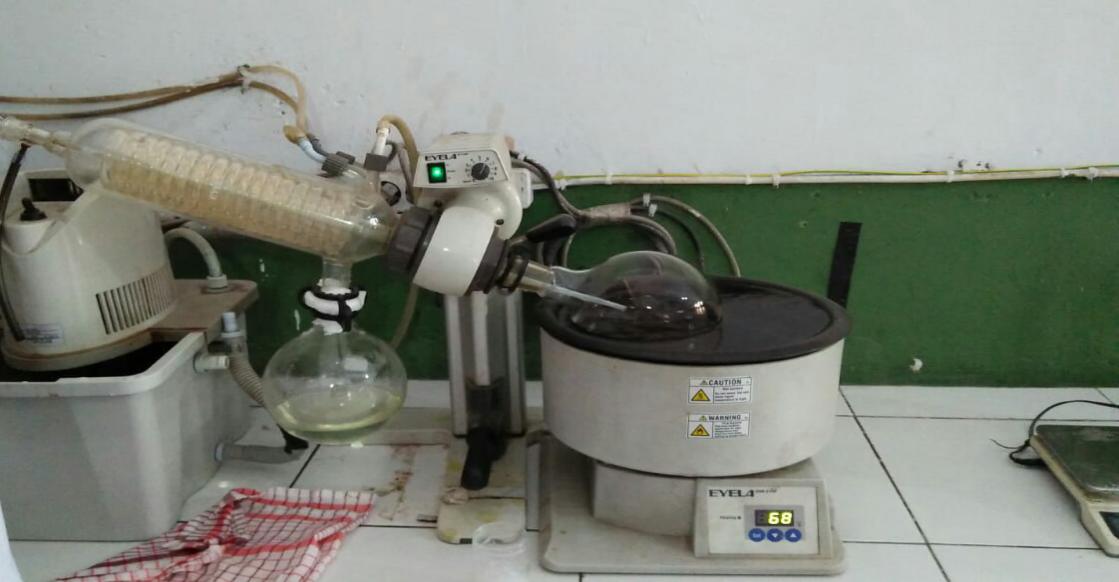 Alat Rotary Evaporator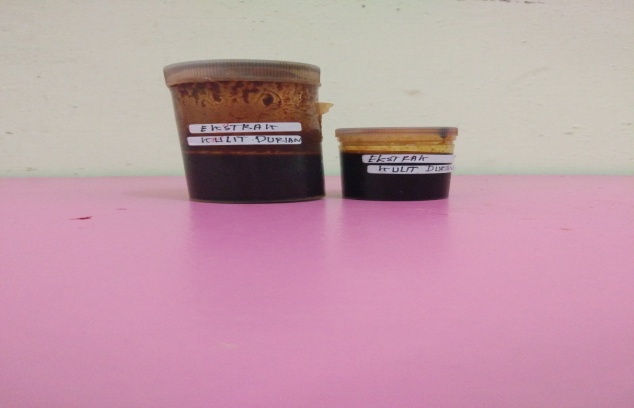                       Ekstrak Etanol Mesocarpium Buah DurianLampiran 8. Hasil Skirining FitokimiaHasil Skrining Fitokimia Serbuk Mesocarpium Buah Durian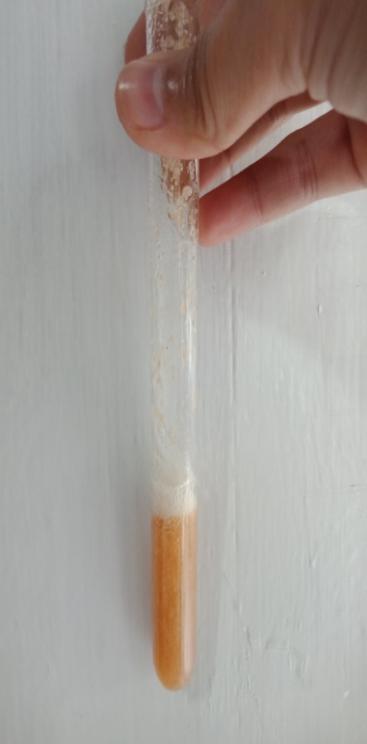 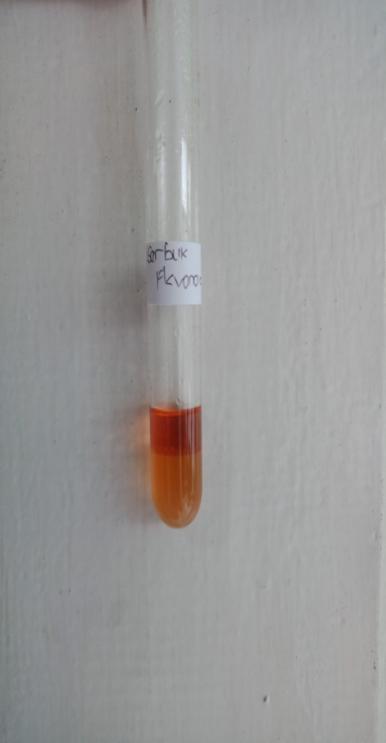 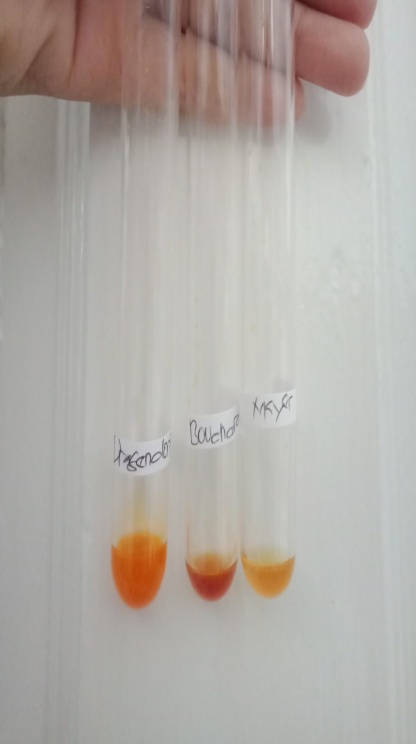   Pemeriksaa Alkaloid	  Pemeriksaan Flavonoid       Pemeriksaan Saponin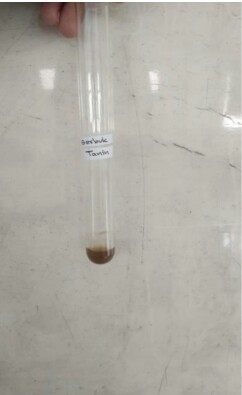 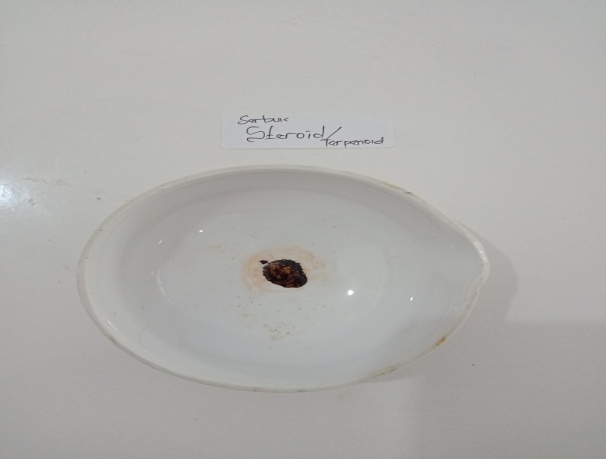              Pemeriksaan Tanin 		       Pemeriksaan Steroid/TerpenoidLampiran 8. (Lanjutan) Skrining Fitokimia Ekstrak Mesocarpium Buah Durian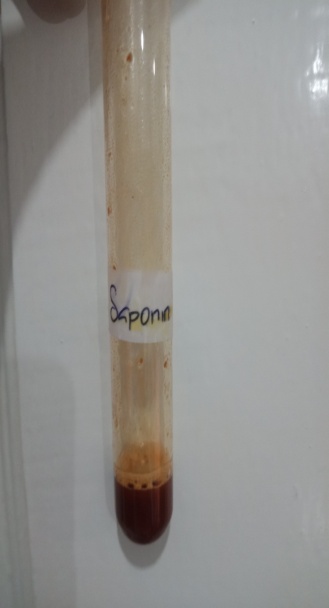 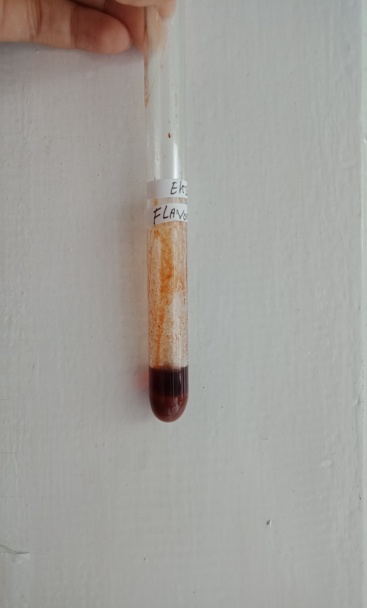 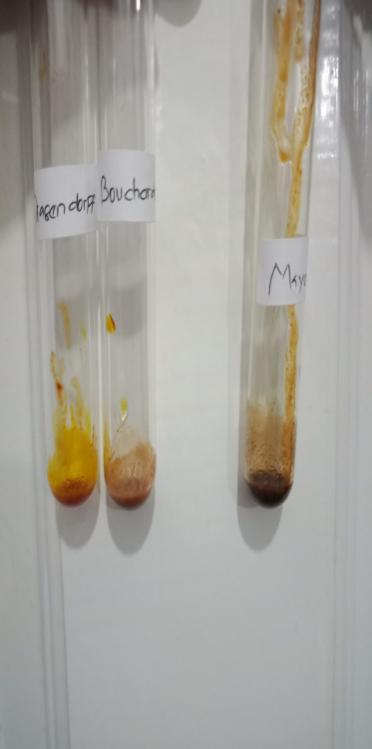 Pemeriksaan Alkaloid         Pemeriksaan Flavonoid         Pemeriksaan Saponin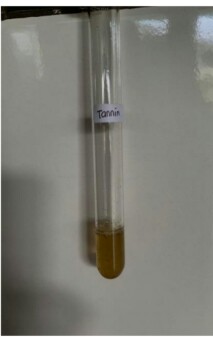 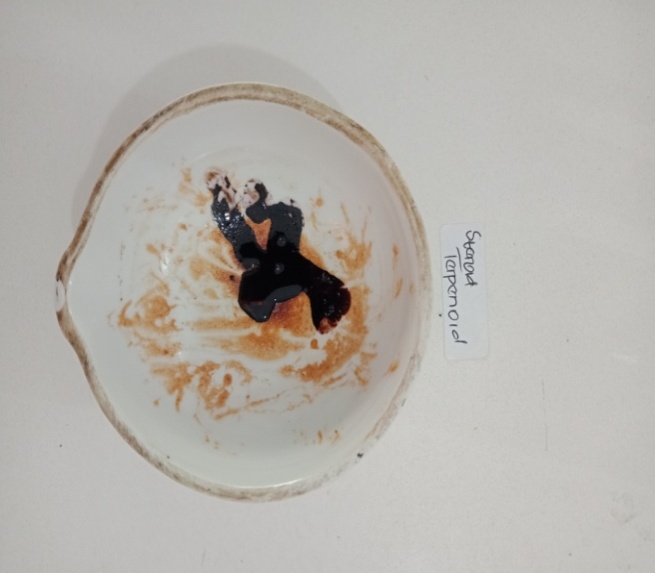 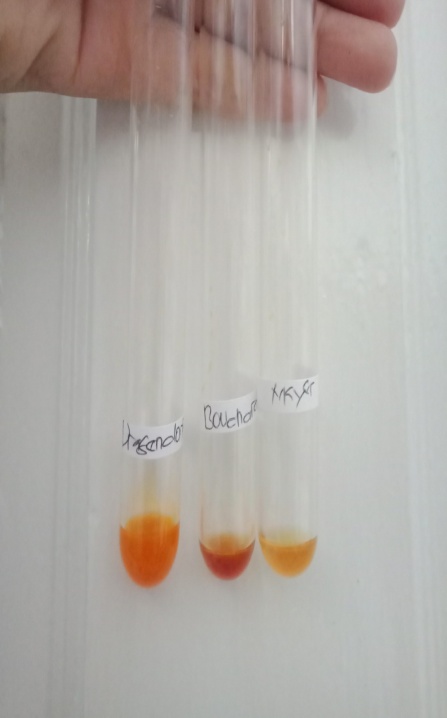     Pemeriksaan Tanin			Pemeriksaan Steroid/TerpenoidLampiran 9. Bagan Alir Formulasi Basis Gelditimbang				ditambahkan air panas 20 kali berat Na-CMC				didiamkan selama 30 menit				digerus homogendigerus hingga homogendipanaskan hingga metil paraben larutdimasukkan kedalam Na-CMC yang telah digerus 			 homogen campuran digerus sampai homogenLampiran 10. Hasil Evaluasi Sediaan 	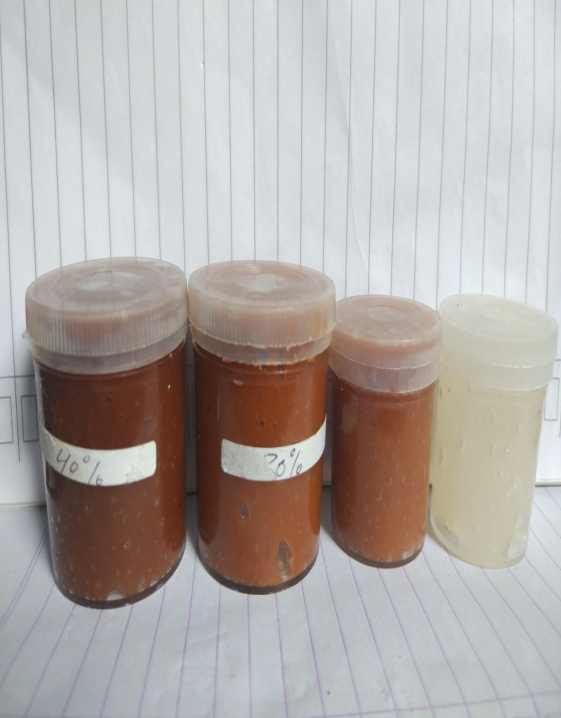 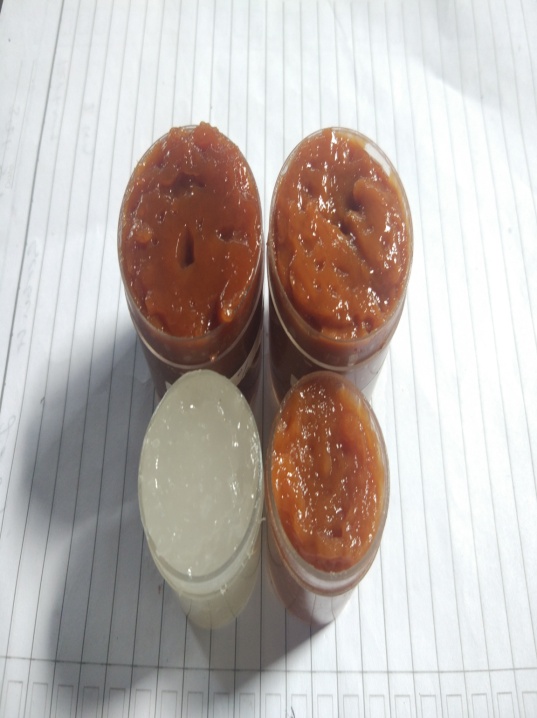                                          Hasil Pengamatan Organoleptis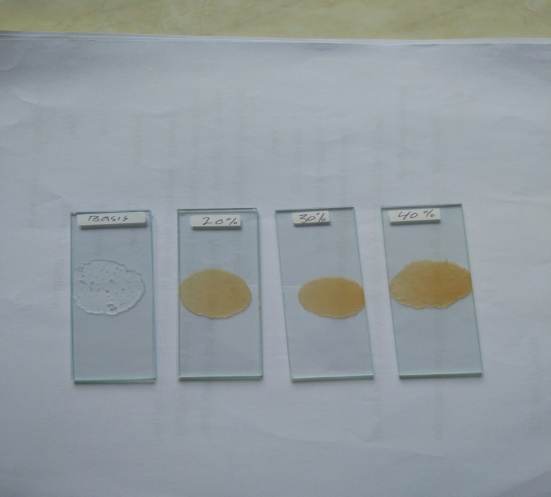                                         Hasil Pengamatan Homogenitas Lampiran 10. (Lanjutan)	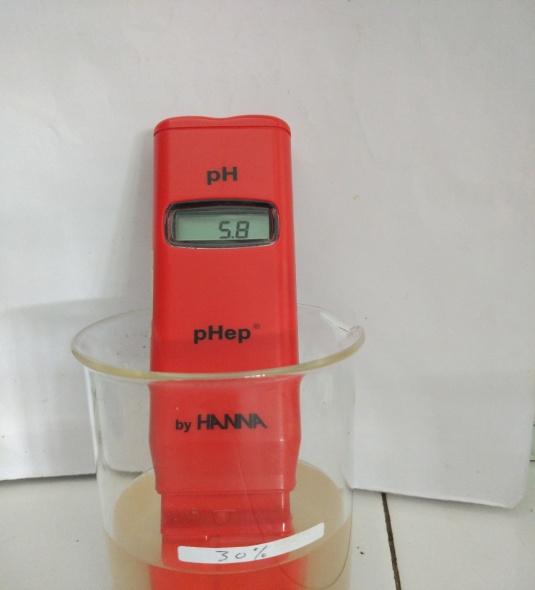 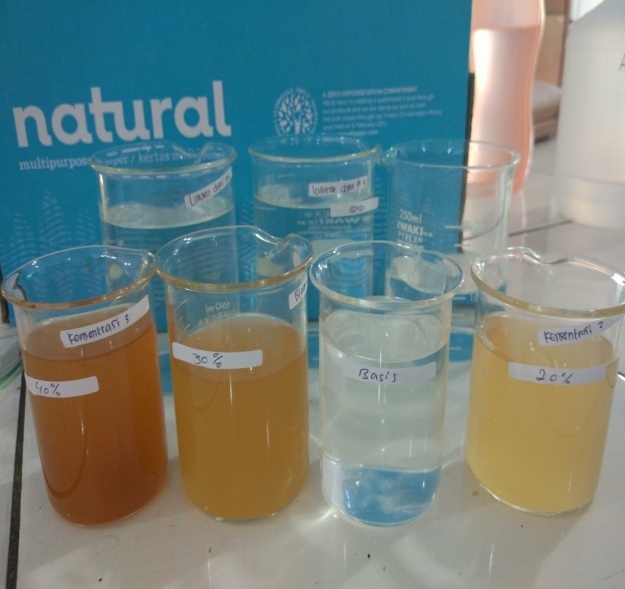        Pengenceran Sediaan Gel		             Pengukuran pH Sediaan Gel		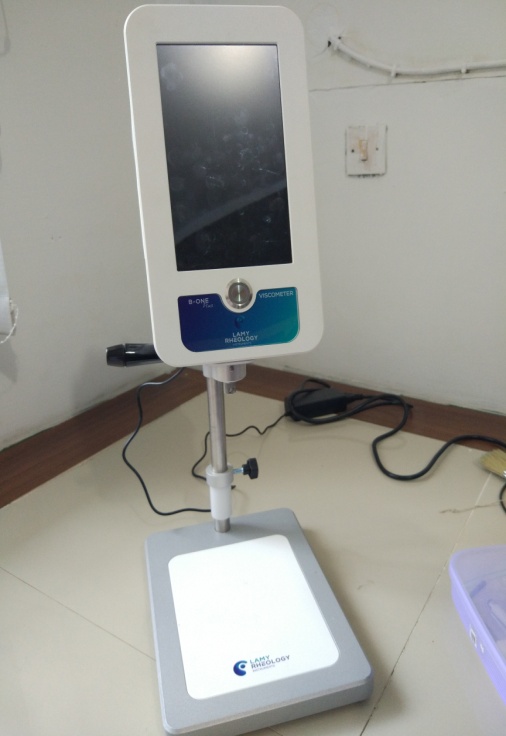 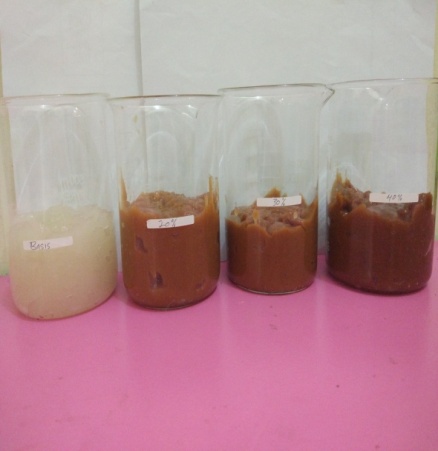       Hasil Pengamatan Viskositas		         Alat ViskometerLampiran 10. (Lanjutan)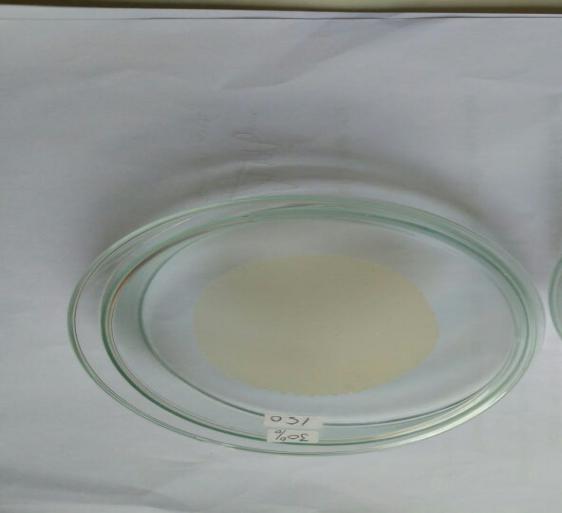 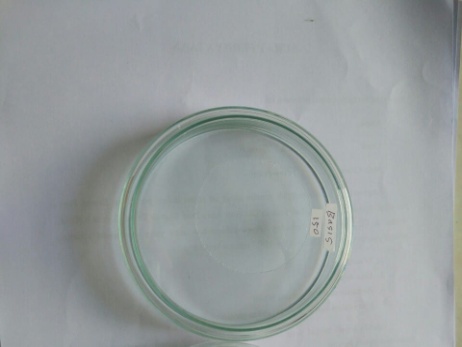 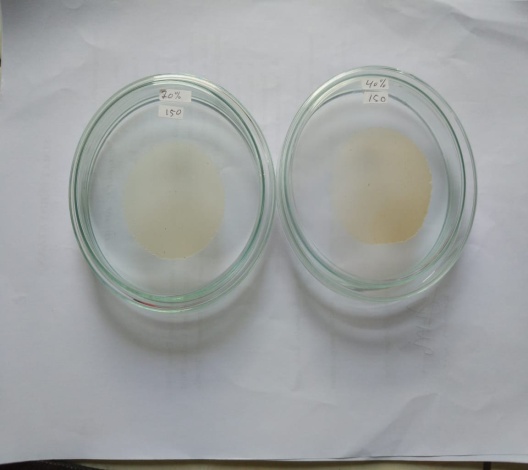 	Hasil Pengujian Daya Sebar Lampiran 11. Hasil Pengamatan Uji Iritasi Terhadap Sukarelawan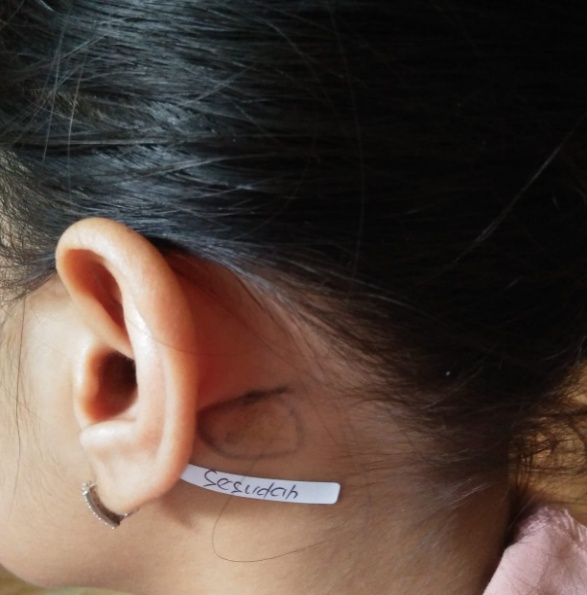 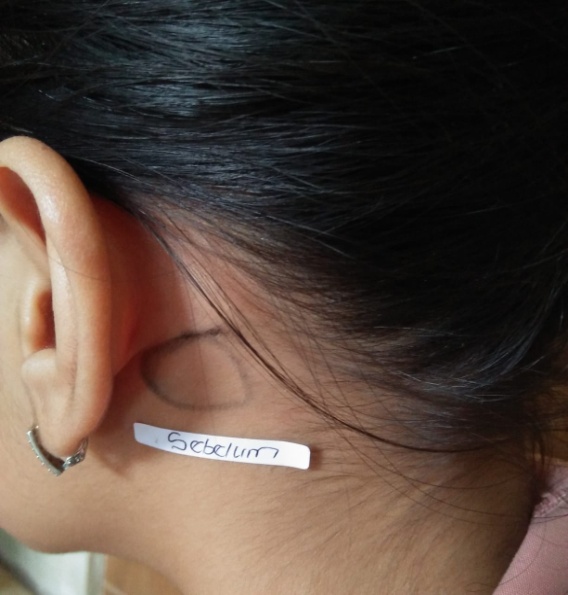 Sebelum Pengolesan Gel EEMD 40%      Sesudah Pengolesan Gel EEMD 40%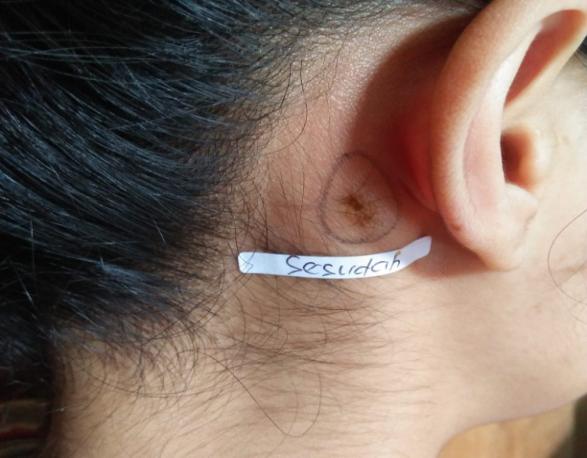 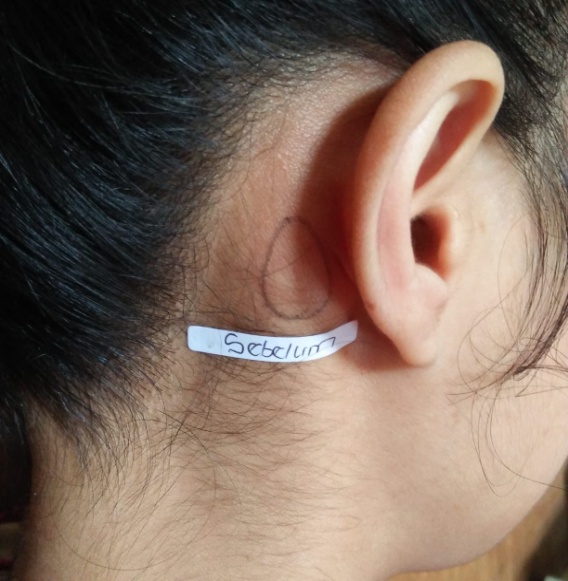 Sebelum Pengolesan Gel EEMD 30%     Sesudah Pengolesan Gel EEMD 30%				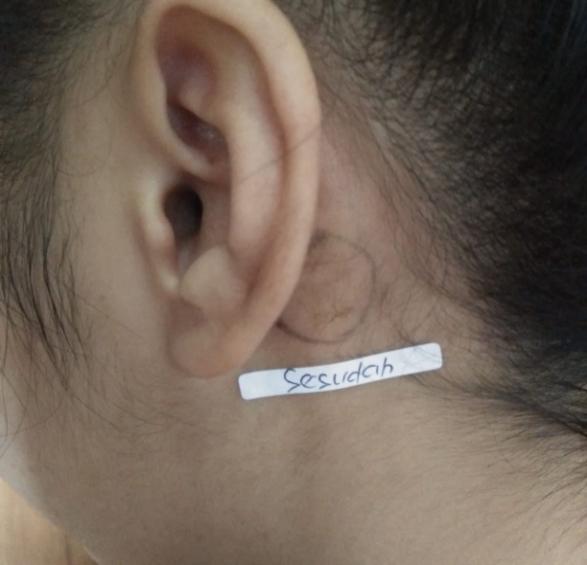 Sebelum Pengolesan Gel EEMD 20%     Sesudah Pengolesan Gel EEMD 20%lampiran 12. Bagan Alir Pengujian Aktivitas Bakteri     Diambil dengan jarum ose steril     Ditanam pada media NA miring	  Diinkubasi pada suhu 35-370C selama 18-24				     Diambil dengan jarum ose steril				     Disuspensikan dalam 10 ml Nacl 0,9 % steril			     Dihomogenkan sampai kekeruhan yang 			     sama dengan Mc. farland	 dipipet 0,1 ml kedalam tabung reaksi steril				     ditambahkan 9,9 ml NaCl 0,9% steril				      dipipet 0,1 ml kedalam cawan petri steril	                                                dituang 20 ml MHA steril cair (40-500 C)                                                  dibiarkan memadat       dilubangi media dengan punck hole      dimasukkan 0,1 ml sediaan gel dengan berbagai        konsentrasi		Diinkubasi pada suhu 35-370C selama 18-24 		jam	Lampiran 13. Hasil Uji Aktivitas Antibakteri Sediaan Gel Ekstrak Etanol Mesocarpium Buah Durian Terhadap Bakteri Propionibacterium acne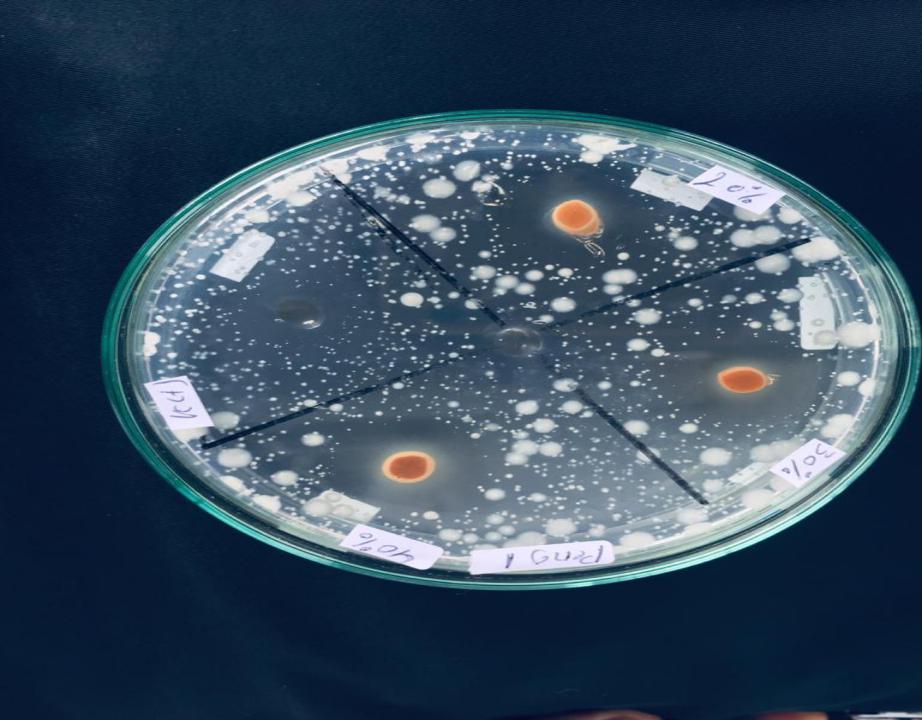 Keterangan :	F0  : basis gelFI   : Mengandung Ekstrak Etanol Mesocarpium Durian (EEMD) 40%FII  : Mengandung Ekstrak Etanol Mesocarpium Durian (EEMD) 30%FIII :  Mengandung Ekstrak Etanol Mesocarpium Durian (EEMD) 20%K (-):  Na-CMCLampiran 14. Hasil ANOVA dan Uji Duncan per Konsentrasi Mesocarpium Buah DurianOnewayLampiran 15. Sediaan Gel Ekstrak Etanol Mesocarpium Buah Durian (Durion Zibethinus Murr.)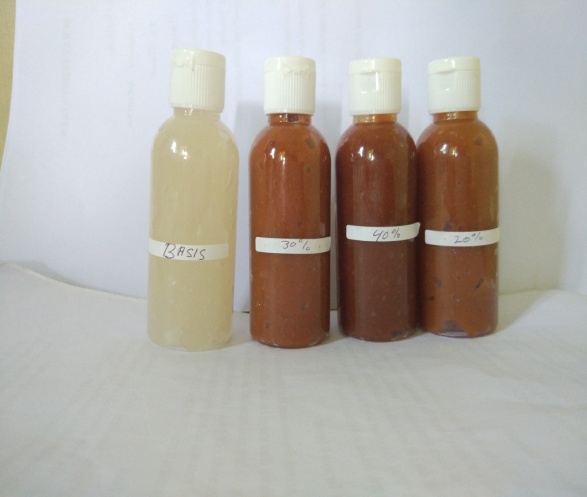 Keterangan :F0  : Basis GelFI   : Sediaan Gel Ekstrak Etanol Mesocarpium Durian (EEMD) 40 %FII  : Sediaan Gel Ekstrak Etanol Mesocarpium Durian (EEMD) 30 %FIII : Sediaan Gel Ekstrak Etanol Mesocarpium Durian (EEMD) 20 %Lampiran 16. Sediaan Gel Acne Wardah Sebagai Kontrol (+)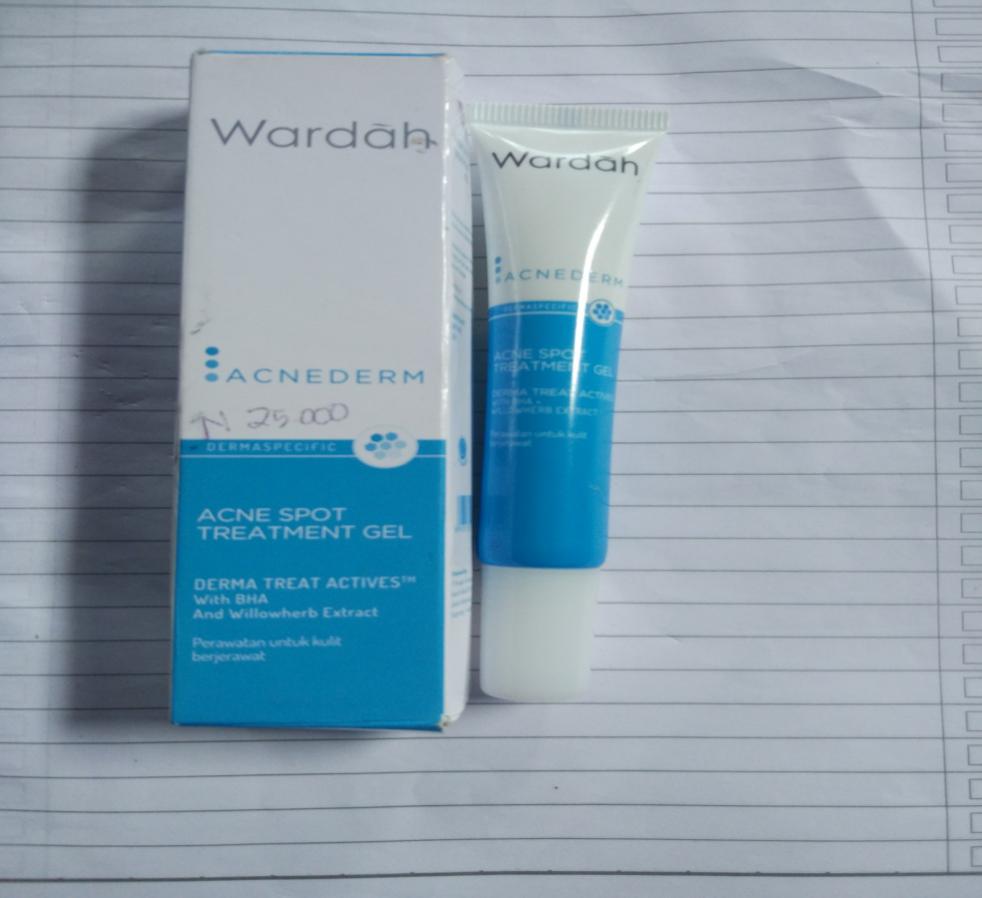  Lampiran 17. Rangkaian Alat Azeotrop, dan Mikropipet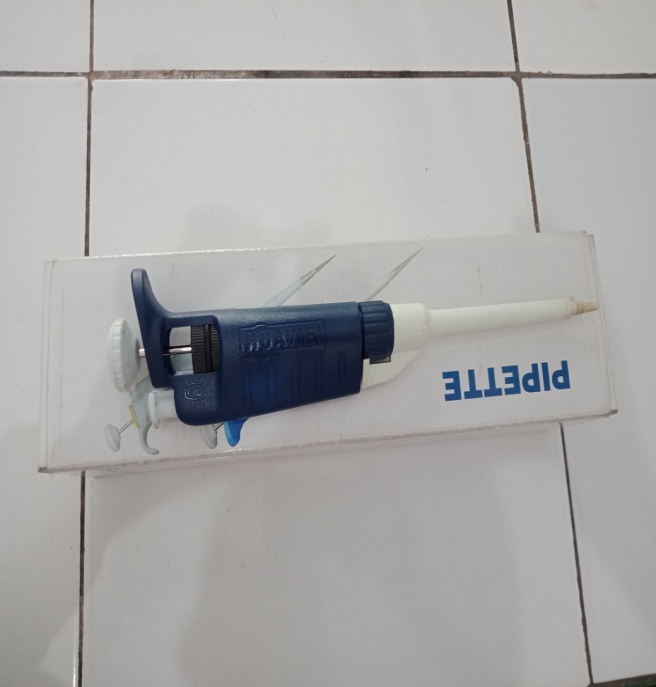 				Mikropipet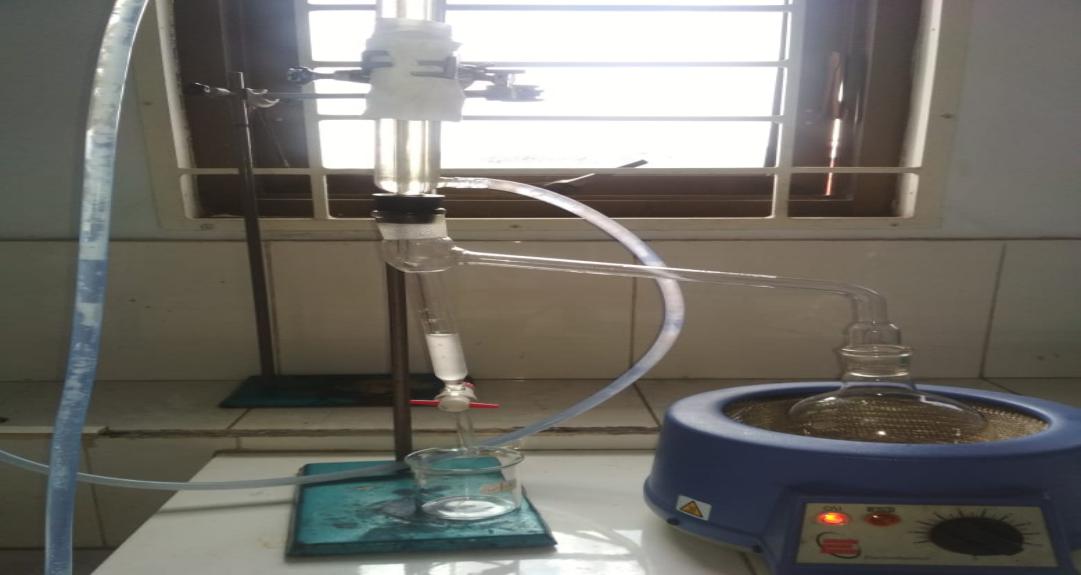 Alat AzeotropDescriptivesDescriptivesDescriptivesDescriptivesDescriptivesDescriptivesDescriptivesDescriptivesDescriptivesBakteripropionibacteriumacneBakteripropionibacteriumacneBakteripropionibacteriumacneBakteripropionibacteriumacneBakteripropionibacteriumacneBakteripropionibacteriumacneBakteripropionibacteriumacneBakteripropionibacteriumacneBakteripropionibacteriumacneNMeanStd. DeviationStd. Error95% Confidence Interval for Mean95% Confidence Interval for MeanMinimumMaximumNMeanStd. DeviationStd. ErrorLower BoundUpper BoundMinimumMaximumkons.40317,88331,00664,5811915,382720,384016,9518,95kons.30%315,88331,00664,5811913,382718,384014,9516,95kons.20%314,71671,13615,6559611,894317,539013,5015,75kontrolpositif313,85001,00374,5795111,356616,343412,9014,90kontrolnegatif3,0000,00000,00000,0000,0000,00,00Total1512,46676,648701,716698,784716,1486,0018,95Test of Homogeneity of VariancesTest of Homogeneity of VariancesTest of Homogeneity of VariancesTest of Homogeneity of VariancesBakteripropionibacteriumacneBakteripropionibacteriumacneBakteripropionibacteriumacneBakteripropionibacteriumacneLevene Statisticdf1df2Sig.1,514410,271ANOVAANOVAANOVAANOVAANOVAANOVABakteripropionibacteriumacneBakteripropionibacteriumacneBakteripropionibacteriumacneBakteripropionibacteriumacneBakteripropionibacteriumacneBakteripropionibacteriumacneSum of SquaresDfMean SquareFSig.Between Groups610,2234152,556176,365,000Within Groups8,65010,865Total618,87314BakteripropionibacteriumacneBakteripropionibacteriumacneBakteripropionibacteriumacneBakteripropionibacteriumacneBakteripropionibacteriumacneBakteripropionibacteriumacneDuncanDuncanDuncanDuncanDuncanDuncanPerlakuanNSubset for alpha = 0.05Subset for alpha = 0.05Subset for alpha = 0.05Subset for alpha = 0.05PerlakuanN1234Kontrolnegatif3,0000Kontrolpositif313,8500kons.20%314,716714,7167kons.30%315,8833kons.40317,8833Sig.1,000,280,1551,000Means for groups in homogeneous subsets are displayed.Means for groups in homogeneous subsets are displayed.Means for groups in homogeneous subsets are displayed.Means for groups in homogeneous subsets are displayed.Means for groups in homogeneous subsets are displayed.Means for groups in homogeneous subsets are displayed.a. Uses Harmonic Mean Sample Size = 3,000.a. Uses Harmonic Mean Sample Size = 3,000.a. Uses Harmonic Mean Sample Size = 3,000.a. Uses Harmonic Mean Sample Size = 3,000.a. Uses Harmonic Mean Sample Size = 3,000.a. Uses Harmonic Mean Sample Size = 3,000.